Детские библиотеки города Таганрога приняли участие в Международной акции «Читаем детям о войне»Неугасима память поколений,И память тех, кого мы свято чтим.Давайте ж встанем на мгновенье,И в скорби постоим, и помолчим.7 мая детские библиотеки города Таганрога приняли участие в Международной акции «Читаем детям о войне», приуроченной к Дню Победы и проводимой Самарской областной детской библиотекой. Каждый ребёнок - участник акции смог прикоснуться к теме войны. Кто-то готовил небольшое устное выступление, дополняя библиотекаря,  кто-то своими рисунками дополнял оформление библиотеки или читал стихи, кто-то рассказывал о прочитанной книге или пытался вслух осмыслить услышанное от библиотекаря.Сотрудники  отдела  обслуживания дошкольников и учащихся 1-4 классов ЦГДБ имени М. Горького провели  громкие чтения в  МБДОУ д/с №12 «Зоренька». Волонтер Дарья Свиридова прочла для ребят из подготовительной группы  рассказы из книги Анны Печерской «Дети - герои Великой Отечественной войны»: «Марат Казей» и «Леня Голиков». Ребята внимательно слушали и обсуждали подвиги юных героев. Каждый участник акции получил в подарок  красную звездочку.Сотрудниками отдела обслуживания учащихся 5-9 классов проведена беседа о Великой Отечественной Войне  с учащимися 4 класса МАОУ СОШ №10. А прочтение рассказа о пионере-герое Лене Голикове волонтером  Сергеем Ефимовым не оставило равнодушным ни одного ребенка. В завершение беседы школьники написали письма-треугольники с пожеланиями ветеранам и получили в подарок георгиевские ленточки. Читатели детского БИЦ имени Н. Островского – филиал № 1 так же  приняли участие в акции. Одновременно в  разных классах МОБУ СОШ №31 прошёл час чтения, сотрудники библиотеки и волонтёры прочитали рассказы и стихи, посвященные событиям 1941-1945 гг. и великому человеческому подвигу. Учащиеся 1 «а», 1 «б», 2 «б», 5 «а» и 6 «б» классов  в этот день слушали и обсуждали художественные произведения о Великой Отечественной войне: С.П. Алексеева «Победа», Ю.В. Туманова «Самолёт», Н.В. Богданова «Хорошая пословица», Б. Полевого «Последний день Матвея Кузьмина». Особенно трепетно звучали стихи поэтов фронтовиков в исполнении детей–волонтёров. После чтения прошла беседа о том, что ребята знают о Великой Отечественной войне, об участии своих родных в ней. Мероприятия сопровождались показом подготовленной презентации «Никто не забыт, ничто не забыто».  В детском БИЦ имени А. Гайдара – филиале № 2 прошло интересное, эмоциональное мероприятие «На пути к победе».Для детей из детского сада №51 было прочитано произведение  А. Митяева «Мешок овсянки». После прочтения дети с большим энтузиазмом отвечали на вопросы, рассказывали о своих дедах и прадедах. Для ребят был сделан краткий обзор специально подготовленной к Акции выставки «На пути к Победе». Библиотекари ДБИЦ – филиал № 13, в рамках акции «Читаем детям о войне»,  провели комплексное мероприятие «Вспомним всех поименно…» для учащихся 3 «в» школы № 35 - демонстрировались материалы книжной выставки «Салют, Победа!», зачитывались отрывки из сборника «Дети войны»: А. Левина «Мамкин и его дети», Р. Армеева  «Нежно-зеленый танк»; книги Г. Гофмана «Герои Таганрога». Каждый отрывок сопровождался очень эмоциональным обсуждением, буквально со слезами на глазах! И это неудивительно, поскольку ребята, готовясь к встрече, проводили небольшое исследование, расспрашивая близких о войне, семейных традициях и различных памятных случаях в истории семьи, связанных с событиями  тех страшных лет.  Речь зашла и о юных героях - подпольщиках Таганрога. Рассказ библиотекаря был продолжен воспоминаниями  учителя Татьяны Маратовны Зоркиной. Она рассказала о том, как будучи школьницей, ученицей школы №15, она вела поисковую работу по розыску одноклассников юных героев. Каково же было ее удивление, когда поиски их первой учительницы привели ее на порог дома собственной бабушки! Мероприятие получилось очень познавательным, ярким и интересным, а каждый участник получил закладку-памятку о героях-подпольщиках. Ярким, запоминающимся стало участие в акции для читателей ДЭБИЦ имени И. Василенко – филиал №14.Перед началом Акции  дети из МОБУ СОШ №31 познакомились с книжной выставкой « Салют Победы!»,  открытым просмотром  литературы  «Величие народного подвига». Ребята внимательно  прочитали   информационный  лист  «Георгиевская лента»  и  захотели с гордостью носить такую ленточку.После краткой беседы о значении Победы для нашего народа, всего мира, ребятам был прочитан один из лучших рассказов Анатолия Митяева  о событиях Великой Отечественной войны «Гвардии медвежонок».  А затем дети начали бурно обсуждать прочитанный рассказ, который никого не оставил равнодушным.Память о погибших героях войны все вместе почтили  Минутой молчания.Таким образом:Международная акция «Читаем детям о войне» стала масштабным событием, позволившим рассказать подрастающему поколению о подвиге российских солдат в период военной поры, вызвать гордость за Родину и интерес к художественной литературе о Великой Отечественной войне. Эти удивительные Уроки Чтения и Мужества наглядно показали детям, что может Человек – солдат и ребенок!Всего в акции приняло участие 308 человек.Составитель: методист Методико-библиографического отдела ЦГДБ имени М. Горького  Н.Н. Ермоленко.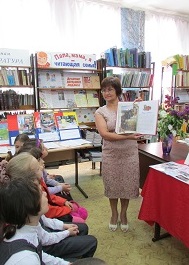 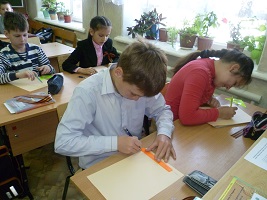 